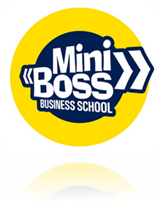 ДОГОВОР ПОРУЧЕНИЯ № _________________________Юридическое лицо ____________________________________________________________________________________, в лице  ___________________________________________________________________________________________________,действующее на основании _________________________________________________________________________, именуемое далее «Заказчик», с одной стороны, иФизическое лицо – предприниматель (индивидуальный предприниматель)  ___________________________________________________________________________________________________________, действующее на основании Свидетельства, именуемый далее «Исполнитель», с другой стороны, в дальнейшем оба именуются Стороны, заключили настоящий Договор поручения (далее - Договор) о нижеследующем:ПРЕДМЕТ ДОГОВОРАСтороны совместно и каждый в рамках своих обязанностей, поручений и заданий выполняют работу по созданию, организации работы и развитию филиала Международной образовательной сети MINIBOSS BUSINESS SCHOOL в городе __________________________ (страна ____________________________) (далее - Филиал). Стороны осуществляют деятельность согласно данного Договора в рамках действия Договора франчайзинга по созданию и работе филиала Международной образовательной сети MINIBOSS BUSINESS SCHOOL, который подписан между Заказчиком и Франчайзером (далее – Договор франчайзинга).  Заказчик поручает, а Исполнитель обязуется выполнять в порядке и на условиях, определенных этим Договором следующие поручения и задания:в сроки, согласованные с Заказчиком, организовать и курировать работу филиала Международной образовательной сети MINIBOSS BUSINESS SCHOOL, а также принимать непосредственное участие в его работе; проводить на регулярной основе самостоятельно и участвовать в организованных Международной образовательной сетью MINIBOSS BUSINESS SCHOOL мероприятиях, акциях, презентациях и т.п.; организовать набор детей (далее - учащихся) для обучения в филиале Международной образовательной сети «MINIBOSS BUSINESS SCHOOL», выполняя поставленные Заказчиком планы;организовать по стандартам Заказчика финансовый, управленческий и бухгалтерский учет филиала и обучить их ведению ответственных лиц, а в их отсутствие самостоятельно выполнять эту работу;организовать по стандартам Заказчика документооборот филиала и обучить его ведению ответственных лиц, а в их отсутствие самостоятельно выполнять эту работу;организовать по стандартам Заказчика маркетинговую работу по следующим направлениям:ведение официальных сайтов филиала; ведение и продвижение официальных профилей, страниц и групп в социальных сетях, для чего Заказчик самостоятельно и на регулярной основе обязуется создавать статьи о деятельности филиала и воспитании молодежи; об образовательных процессах в мире, в государстве и в городе; о возможностях Международной образовательной сети MINIBOSS BUSINESS SCHOOL;генерирование и утверждение у Заказчика рекламных, PR, ATL, BTL и других акций для филиала и всей Международной образовательной сети MINIBOSS BUSINESS SCHOOL, а также их самостоятельное или совместное с Заказчиком проведение;другие мероприятия, способствующие продвижению бренда Международной образовательной сети MINIBOSS BUSINESS SCHOOL.проводить на регулярной основе переговоры с Контрагентами и партнерами для поиска путей сотрудничества, совместного проведения и/или совместного участия в мероприятиях;проводить переговоры по созданию Совета бизнесменов филиала Международной образовательной сети MINIBOSS BUSINESS SCHOOL и вовлечению новых бизнесменов, предпринимателей, их ТОП-менеджмента в его работу;проводить регулярный маркетинговый и информационный телефонный обзвон родителей и учеников филиала Международной образовательной сети MINIBOSS BUSINESS SCHOOL по заявкам Заказчика; составлять информационные справки и отчеты для Заказчика о всех выявленных проблемах или текущих вопросах в отношении учеников и их родителей; позиционировании бренда и др.;организовать работу учителей, а также самостоятельно проводить занятия по стандартам использования комплекса исключительных прав (КИП), которыми владеет или пользуется Заказчик;ежегодно (за свой счет или за счет Заказчика) проходить базовое или дополнительные образовательные модули и курсы, необходимые для правильного использования авторских методик при использовании КИП, которыми владеет или пользуется Заказчик на основании Договора франчайзинга;организовать работу по приему телефонных звонков, обучить этому специальный персонал, а в его отсутствие организовать самостоятельный прием звонков на рабочие офисные номера телефонов, средств интернет-коммуникаций и связи;организовать комплексную работу по генерированию и внедрению стратегий развития филиала Международной образовательной сети MINIBOSS BUSINESS SCHOOL, которые примет и будет регулярно изменять Заказчик в зависимости от результатов деятельности филиала и рыночных отношений, а также принимать непосредственное участие в реализации всех пунктов таких стратегий развития;проводить работу с родителями и контрагентами по формированию у них идеологии и философии, которая является основой для достижения поставленных целей и которые соответствуют заявленной миссии Международной образовательной сети MINIBOSS BUSINESS SCHOOL;  участвовать в выездных мероприятиях Международной образовательной сети MINIBOSS BUSINESS SCHOOL (летних лагерях, мастер-классах, форумах, деловых турах, чемпионатах местных, национальных и международных, других) в качестве тренера, ментора, учителя, наставника, сопровождающего и/или ответственного лица от имени Заказчика; следить за соблюдением этики отношений со всеми субъектами и участниками процессов внедрения и использования КИП;участвовать в поддержании и обеспечении достаточного и необходимого материально-технического состояния офиса;следить за наличием и состоянием оргтехники и расходных материалов, сувенирной и полиграфической продукции, учебных наборов и атрибутов с фирменной символикой; рекламных и обязательных к использованию материалов (книг, блокнотов, тетрадей и т.п.);организовать продажу и распространение сувенирной продукции с символикой Международной образовательной сети MINIBOSS BUSINESS SCHOOL среди существующих и будущих клиентов Заказчика.Объёмы поручений и задач, которые Стороны принимают за 100% соответствуют Финансовому плану и описаны в Стандартах использования комплекса исключительных прав в рамках выполнения Договора франчайзинга по работе Филиала или группы Филиалов между Заказчиком и Франчайзером, для которых оказывает услуги Исполнитель. Перед началом выполнения работ Заказчик направит Исполнителя на обучение к Франчайзеру. Исполнитель обязан пройти обучение у Франчайзера и получить знания, необходимые для выполнения поручений и заданий, которые будет назначать Заказчик. Исполнитель будет Сертифицирован Франчайзером для получения права оказывать услуги по обслуживанию Филиалов Международной образовательной сети MINIBOSS & BIGBOSS BUSINESS SCHOOLS или других школ Заказчика. Перед началом выполнения поручений и заданий Исполнитель будет ознакомлен с плановыми показателями и объёмом необходимых работ, которые Стороны определяют для полноценного функционирования Филиалов и определения 100% полноты выполнения поручений и заданий. На основании выполнения плановых показателей и пропорционального от 100% выполнения объёма поручений и заданий Сторонами будут составляться Акты выполненных работ для произведения оплаты.Фактом получения необходимых знаний и определения договорных объёмов поручений и заданий, принимаемых Сторонами за 100% является факт получения Исполнителем Сертификата, который будет ему выдан после прохождения соответствующего обучения.Филиал Международной образовательной сети MINIBOSS BUSINESS SCHOOL осуществляет свою деятельность на основании Договора франчайзинга (коммерческой концессии), с необходимыми и достаточными данными которого Исполнитель будет ознакомлен во время обязательных ежегодных курсов обучения для персонала и сторонних контрактных исполнителей Международной образовательной сети MINIBOSS BUSINESS SCHOOL, каким является Исполнитель.Исполнитель обязуется изучить и строго выполнять Стандарты использования комплекса исключительных прав (КИП), с которыми он будет ознакомлен во время обязательных ежегодных курсов обучения, организуемых и проводимых Международной образовательной сетью MINIBOSS BUSINESS SCHOOL, регулярно получать все необходимые знания, регулярно повышать свою квалификацию, проходить тесты и экзамены, строго следовать инструкциям Заказчика.Передача необходимых знаний происходит на основании Договоров об обучении Исполнителя. 1.3.     	Услуги предоставляются в период с ___ _________ 20____ г. по ___ _________ 20____ г.ОБЯЗАННОСТИ СТОРОНЗаказчик обязуется:Обеспечить безопасные и безвредные условия для выполнения принятых Исполнителем обязательств; оборудовать Филиал в соответствии с требованиями нормативных актов по содержанию общественных помещений, предоставлять необходимый инвентарь, учебные пособия и другие материалы.Исполнитель обязуется:Выполнять работы согласно графику и календарному плану Заказчика.Исполнитель уведомлен и осознает, что Информация, на основании которой он осуществляет проведение поручений и задач Заказчика, в том числе проводит тренинги и обучение клиентов, является конфиденциальной информацией и коммерческой тайной, которая является собственностью ее правообладателя (Франчайзера) – International Business Academy Consortium LTD (United Kingdom, Edinburgh) (Identification Code: SC682720). Исполнитель обязуется выполнять условия использования конфиденциальной информации и сохранения коммерческой тайны.Полный перечень конфиденциальной информации и коммерческой тайны указан в Соглашении о неразглашении конфиденциальной информации и коммерческой тайны, которое является Приложением №1 к данному Договору.Исполнитель, для качественного выполнения своих обязанностей по данному Договору, обязан ежегодно проходить платное обучение на условиях, оговоренных данным Договором и Договором франчайзинга. Исполнитель не может без уважительной причины отказаться от ежегодного обучения, запланированного Заказчиком.Обучение Исполнителя осуществляется на основании отдельных Договоров об обучении и Заявок на обучение, которые Заказчик подает в Международную образовательную сеть MINIBOSS BUSINESS SCHOOL согласно условий Договора франчайзинга.Оплату за обучение Исполнителя по данному Договору осуществляет Заказчик, если иное не предусмотрено отдельными соглашениями.Исполнитель, получающий необходимые знания по каждому обязательному курсу обучения персонала (учителей, руководства) или собственников за счет Заказчика, обязан отработать не менее 3 лет с момента прохождения каждого курса своего обучения. В случае досрочного расторжения Договора по инициативе Исполнителя или в случае, когда Заказчик вынужден принудительно отстранить Исполнителя от выполнения поручений и задач по данному Договору, Исполнитель обязан выплатить в пользу Заказчика 1000 (Одну тысячу) евро за каждый курс своего обучения или повышения квалификации и по которым он получил Сертификаты от Франчайзера. В случае прохождения обучения Исполнителем и отказа от выполнения данного Договора, что привело к необходимости срочного замещения Исполнителя; срочной подготовки и обучения нового исполнителя и что, соответственно, привело к дополнительных расходам Заказчика, последний может начислить, а Исполнитель обязан оплатить причиненный такими действиями убыток. В расчёт убытков, если иное не предусмотрено отдельными соглашениями, могут входить следующие составляющие: Внеплановое обучение нового исполнителя в размере 2000 евро;Возврат ранее оплаченных средств Заказчиком за подготовку Исполнителя в размере 1000 евро;Оплата профессиональных услуг компаниям по поиску нового исполнителя в размере – до 2000 евро;Работа юристов по внеплановым договорным работам в размере на менее 8 часов или 240 евро;Работа бухгалтера по внеплановым работам по расчёту налогов в рамках взаиморасчётов с Исполнителем на менее 8 часов или 240 евро;Упущенная выгода при отсутствии необходимого Исполнителя для обслуживания клиентов - не менее 1000 евро;Репутационный ущерб, нанесенный отсутствием Исполнителя при работе с клиентами – на менее 1000 евро;Судебные издержки, которые могут возникнуть при переносе спора в судебную плоскость определяются фактическими суммами договорных отношений с адвокатами, представляющими интересы Заказчика в суде;Государственные (судебные) пошлины, определенные судом;Другие убытки, которые могут возникнуть в результате спора и исполнения судебных решений.Оплата производится в национальной валюте по курсу Национального или Центрального банка страны на день оплаты, в качестве компенсации расходов Заказчика за обучение Исполнителя.ПЛАТА ЗА ПРЕДОСТАВЛЕНИЕ УСЛУГСтоимость 100% от объёма запланированных работ, которые ежемесячно выполняет Исполнитель Стороны оценивают в размере ___________ (________________________________________________) _________ _______ _____________________.Заказчик производит оплату Исполнителю за его услуги пропорционально выполненному объему запланированных работ, согласно взятых на себя Исполнителем обязательств по данному Договору. Основанием для оплаты является данный Договор и Акт выполненных работ, который Стороны подписывают ежемесячно. Исполнитель может дополнительно выставлять счет на оплату. Оплата производится в национальной валюте на счет, указанный в данном Договоре.	      РЕШЕНИЕ СПОРОВВсе споры, которые возникают по данному Договору или связаны с ним, решаются путем переговоров между Сторонами. Если спор невозможно разрешить путем переговоров, он решается в судебном порядке.ДЕЙСТВИЕ ДОГОВОРАДанный Договор считается заключенным и срок его действия начинается с момента подписания его сторонами и заканчивается после полного исполнения Сторонами всех обязательств, предусмотренных данным Договором.Договор по инициативе одной из Сторон может быть прекращен или приостановлен в следующих случаях:по взаимному согласию Сторон; нарушения одной из Сторон условий данного Договора;изменившихся обстоятельств, носящих характер непреодолимой силы, подтвержденных уполномоченными органами.КОНЕЧНЫЕ ПОЛОЖЕНИЯВсе правоотношения, которые возникают по данному Договору или связаны с ним, составлены и действуют на основе принципов добросовестности, рациональности и справедливости.Стороны несут ответственность за правильность указанных в Договоре реквизитов и обязуются в 3-хдневный срок в письменном виде уведомлять другую Сторону об их изменении.Все приложения и дополнения к данному Договору являются его неотъемлемой частью и имеют юридическую силу, если они изложены в письменной форме и подписаны обеими Сторонами.Этот Договор составлен на русском языке при полном понимании Сторонами его условий и определений, в трех аутентичных экземплярах, которые имеют одинаковую юридическую силу, по одному для каждой из Сторон и один экземпляр – для Франчайзера.АДРЕСА, РЕКВИЗИТЫ СТОРОНПОДПИСИ СТОРОНЭкземпляр Договора поручения получен:город __________________, стана ______________________________ ____________ 20 ____ годаЗаказчик:_________________________________________________________________________________________________________________________________________________________Исполнитель:_____________________________________________________________________________________________________________________________________________________________________________________________________________________________________________________________________________________________________________________________________________________________________________________________________________________________________________________________________________________________________________________________________________________________________________________________________________________________________________________________________________________________________________________________________________________________________________________________За Заказчика:____________________________________________________________________________________________________________________________/_______________________/За Исполнителя:____________________________________________________________________________________________________________________________/_______________________/За Заказчика:________________________________ ________________________________ Должность уполномоченного лица________________________________ Фамилия, имя________________________________ ________________________________ _____________ /_________________ /_____ _____________ 20_____ г.За Исполнителя:________________________________ ________________________________ Должность уполномоченного лица________________________________ Фамилия, имя________________________________ ________________________________ _____________ /_______________ /_____ _____________ 20_____ г.За Франчайзера:________________________________ ________________________________ Должность уполномоченного лица________________________________ Фамилия, имя________________________________ ________________________________ _____________ /_________________ /_____ _____________ 20_____ г.